Žiadosť o vyplatenie dotácie na podporu výchovy k stravovacím návykom dieťaťav zmysle zákona (č. 544/2010 Z.z. o dotáciách v pôsobnosti MPSVR SR v znení neskorších predpisov) za diétne jedlo poskytované v zariadeniach školského stravovania a to donáškou vlastnej diétnej stravy pre deti a žiakov, ktoré upravuje §140 ods.5 zákona č.245/2008 Z.z. o výchove a vzdelávaní (školský zákon) a o zmene a doplnení niektorých zákonov a §3 ods.5 písm. d) vyhlášky č.330/2009 Z.z. o zariadení školského stravovania.Týmto žiadam zariadenie školského stravovania: Školská jedáleň pri ZŠ Nám. L. Novomeského 2, Košice o vyplatenie dotácie na podporu výchovy k stravovacím návykom dieťaťa pre môjho syna/dcéru na základe potvrdenia a posúdenia jeho zdravotného stavu lekárom- špecialistom. Diétnu stravu (obed) pripravujem doma a donášam ju denne na konzumáciu do školskej jedálne. Vyplatenie dotácie žiadam poukázaním na účet v banke za každý deň, v ktorom sa dieťa zúčastnilo vyučovania v škole.Meno a priezvisko dieťaťa: ______________________________________Bydlisko: _____________________________________________________Škola: Základná škola Nám. L. Novomeského 2, KošiceTelefón: _______________________ E-mail: __________________________________________Číslo účtu v tvare IBAN na vyplatenie dotácie rodičovi: _____________________________________Dátum: ___________________	Podpis zákonného zástupcu: _______________________________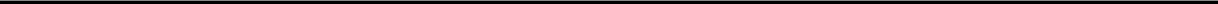 Ošetrujúci lekár:Meno a priezvisko lekára: _________________________________________Kód lekára: ________________________ Špecializácia: ____________________________________Telefón: ___________________________ E-mail: _________________________________________Diéta bezlepkováDiéta bezmliečna3. Diéta pri crohnovej a ulceroznej cilitídeDiéta diabetes melitusDiéta pri cystickej fibrózeDiéta šetriacaDiéta vysoko bielkovinováDiéta hypoalergénnaDiéta redukčnáDiétne stravovanie si dieťa vyžaduje v čase od ........................................ do .....................................Dátum: ...............................................Podpis ošetrujúceho lekára: ...........................................* stanovenú diétu zakrúžkujte